                                                     Unit 1 “At the zoo”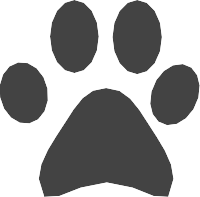                                                              FEEDBACK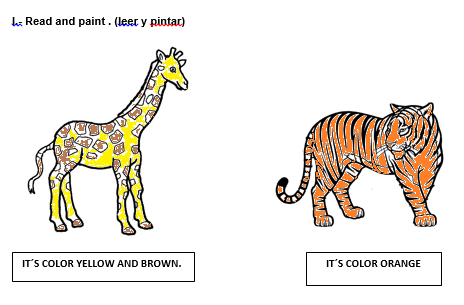 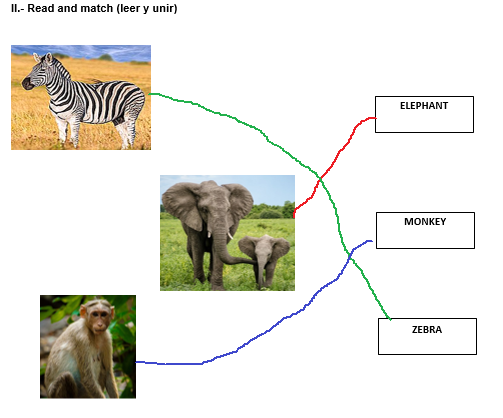 